สถาบันวิจัยและพัฒนา มหาวิทยาลัยเทคโนโลยีราชมงคลพระนคร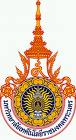 แบบสำรวจสถานะเพื่อการจัดทำฐานข้อมูลการวิจัยและบริการวิชาการของคณาจารย์ข้อมูลทั่วไปชื่อ-นามสกุล (ภาษาไทย) 												  ชื่อ-นามสกุล (ภาษาอังกฤษ) 							      อายุ      ปี  อายุราชการ      ปี  ตำแหน่งวิชาการ 		อาจารย์ 	 ผู้ช่วยศาสตราจารย์ 	   รองศาสตราจารย์ตำแหน่งบริหาร	      (ระบุ)											สังกัดคณะ							   สาขาวิชา					ที่อยู่ของหน่วยงานที่สามารถติดต่อได้สะดวก																							เบอร์โทรศัพท์						            	    E-mail					ความสามารถ (ตอบได้มากกว่า 1 ข้อ)ด้านการใช้ภาษา		อังกฤษ		 จีน	       ญี่ปุ่น	     อื่นๆ (โปรดระบุ)				ด้านการใช้ Software สำเร็จรูป	           เขียนแบบ     บัญชี 	     ออกแบบ 	    สถิติ 	          วิเคราะห์ข้อมูล                                      ตัดต่อภาพ         อื่นๆ									ชื่อ Software													ด้านการเขียนโปรแกรม (โปรดระบุ) 										ประวัติการศึกษาประวัติการฝึกอบรมประวัติการทำวิจัยหัวหน้าโครงการวิจัย	 จำนวน		โครงการ	ผู้อำนวยการแผนงานวิจัย		จำนวน		โครงการผู้ร่วมโครงการ/แผนงาน	 จำนวน		โครงการ	การร่วมงานวิจัยกับหน่วยงานอื่นๆ	จำนวน		โครงการหน่วยงานที่เข้าร่วม คือ 												สาขางานวิจัยที่มีความชำนาญหรือเชี่ยวชาญ/ที่สนใจประวัติการตีพิมพ์เผยแพร่/นำเสนอผลงานการจดสิทธิบัตร/อนุสิทธิบัตร/ลิขสิทธิ์ประวัติการทำบริการวิชาการหัวหน้าโครงการบริการวิชาการ  			จำนวน	   	โครงการ  	ผู้รับผิดชอบโครงการบริการวิชาการ  		จำนวน		โครงการการร่วมงานบริการวิชาการกับหน่วยงานอื่นๆ  	จำนวน		โครงการ		หน่วยงานที่เข้าร่วม คือ 												สาขางานบริการวิชาการที่มีความชำนาญหรือเชี่ยวชาญ/ที่สนใจสถานะการบริการวิชาการ	กรุณาทำเครื่องหมาย  ลงในช่อง       ตามความเชี่ยวชาญและความถนัดของท่าน (สามารถเลือกได้มากกว่า 1 กลุ่ม) ดังนี้ 		กลุ่มที่  1	เป็นผู้ให้บริการวิชาการโดยใช้ใบประกอบวิชาชีพ เช่น สถาปนิก วิศวกร ผู้สอบบัญชี เป็นต้น		กลุ่มที่  2 	เป็นผู้ให้บริการวิชาการในฐานะนักวิจัยที่มีลักษณะทำวิจัยตามโจทย์ที่ต้องการ		กลุ่มที่  3 	เป็นผู้ให้บริการวิชาการในฐานะผู้เชี่ยวชาญ เช่น ที่ปรึกษา กรรมการ คณะทำงาน กรรมการตัดสิน เป็นต้น		กลุ่มที่  4 	เป็นผู้ให้บริการวิชาการในฐานะวิทยากร ผู้ถ่ายทอดองค์ความรู้ และฝึกอบรม		กลุ่มที่  5 	เป็นผู้ให้บริการวิชาการในฐานะผู้วิเคราะห์ ตรวจสอบ ทดสอบ และทดลองประจำห้องปฏิบัติการ		กลุ่มที่  6 	เป็นผู้ให้บริการวิชาการในรูปแบบให้คำปรึกษาในการแก้ไขปัญหาการประกอบอาชีพ  	กลุ่มที่  7 	อื่น ๆ  (โปรดระบุ)									ท่านสนใจเข้าร่วมในการบริการวิชาการในนามมหาวิทยาลัยร่วมกับองค์กรภายนอกหรือไม่ 	      สนใจ		ไม่สนใจ	รายนามแหล่งทุนภายนอกที่สามารถแนะนำให้มหาวิทยาลัยไปติดต่อ เพื่อขอความร่วมมือด้านวิจัยและบริการวิชาการข้อเสนอแนะการบริการวิชาการที่หารายได้ระดับปริญญาปีที่สำเร็จการศึกษาอักษรย่อปริญญาและชื่อเต็มสาขาวิชาเอกสถาบันการศึกษาประเทศเอกโทตรี